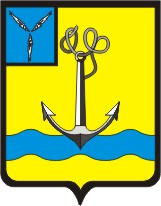 АДМИНИСТРАЦИЯТАРЛЫКОВСКОГО МУНИЦИПАЛЬНОГО ОБРАЗОВАНИЯРОВЕНСКОГО МУНИЦИПАЛЬНОГО РАЙОНА САРАТОВСКОЙ ОБЛАСТИП О С Т А Н О В Л Е Н И Еот 02.02. 2018г.				№ 4				        с. ТарлыковкаОб утверждении Плана нормотворческой деятельностиадминистрации  Тарлыковского муниципального образованияна 2018 год        В целях повышения эффективности нормотворческой деятельности  администрации  Тарлыковского муниципального образования Ровенского муниципального района Саратовской области, ПОСТАНОВЛЯЮ:           1. Утвердить План нормотворческой деятельности администрации Тарлыковского муниципального образования на 2018 год (прилагается).        2. Настоящее постановление вступает в силу со дня его официального опубликования (обнародования).        3. Настоящее решение подлежит обнародованию в соответствии с решением Совета Тарлыковского МО от 24.10.2005 года  № 7.        4. Контроль за  исполнением настоящего постановления оставляю за собой.Глава Тарлыковскогомуниципального образования					В.И. Петличенко                                                                                    Утверждено постановлением администрации                                                                                  Тарлыковского МО                                                                                                                от 02.02.2018г. _______________ В.И.ПетличенкоПЛАНнормотворческой деятельностиадминистрации Тарлыковского муниципального образования на 2018 год№п/пНаименование проекта правового актаСрокирассмотрения Исполнители1Об утверждении Перспективного плана администрации  Тарлыковского МО на 2018 годянварьАдминистрацияМО2Об утверждении Плана нормотворческой деятельностиадминистрации  ТарлыковскогоМО на 2018 годфевральАдминистрацияМО3О внесении изменений в реестр  недвижимого имущества (жилищный фонд)по мере необходимостиАдминистрация   МО4«Об утверждении плана мероприятий по профилактике пожаров на территории муниципального образования  на 2018 год»февральАдминистрацияМО5Об определении перечня организаций, обеспечивающих выполнение мероприятий местного уровня по гражданской обороне на территории Тарлыковского муниципального образования февральАдминистрация МО6Об образовании паводковой комиссии при администрации Тарлыковского МОмартАдминистрация   МО7О проведении месячника по благоустройству и санитарной очистке на территории Тарлыковского МОапрельАдминистрация   МО8Об установлении особого противопожарного режима на территории Тарлыковского МОмайАдминистрация МО9Об организации обеспечения людей на водных объектах Тарлыковского МО в весенне – летний и осенне – зимний период 2018 г.июньАдминистрация МО10Разработка новых муниципальных целевых программ  по мере необходимости в связи с окончанием срока действияАдминистрация   МО  11О подготовке к празднованию Нового года на территории Тарлыковского муниципального образования.ноябрь - декабрьАдминистрация МО12О стоимости услуг, предоставляемых согласно гарантированному перечню услуг по погребению умерших (погибших).декабрьАдминистрация   МО13Об обязательных работах на территории Тарлыковского  МО.декабрьАдминистрация   МО14О резервировании на 2017 год рабочих мест на предприятиях и в организациях, расположенных на территории Тарлыковского МО, осужденных по приговору суда к отбыванию исправительных работдекабрьАдминистрация   МО15Постановка на учет в качестве нуждающихся в улучшении жилищных условийпо мере поступлений заявленийАдминистрация   МО16Внесение поправок в действующие муниципальные правовые акты МО в соответствии с федеральным законодательством и законодательством Саратовской области.по мере необходимостиАдминистрация   МО